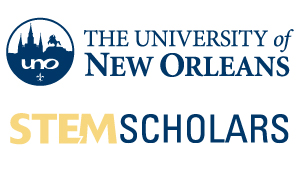 Summer 2023Would you like to get a jump start on your first semester at UNO and a head start on medical or graduate school?STEM Scholars camp is an intensive, one-week program designed to help science and engineering students make the transition to UNO, learn skills for professional or graduate school, and take the stress out of the first semester of college.GET A COMPETITIVE EDGE	Get a jump start on required course content.Attend lectures from the faculty who teach first-year courses.Develop and hone critical skills necessary to be successful in college (time management, note taking, test taking and reading complex material).Take actual exams without the fear of failing!Tour the STEM lab facilities 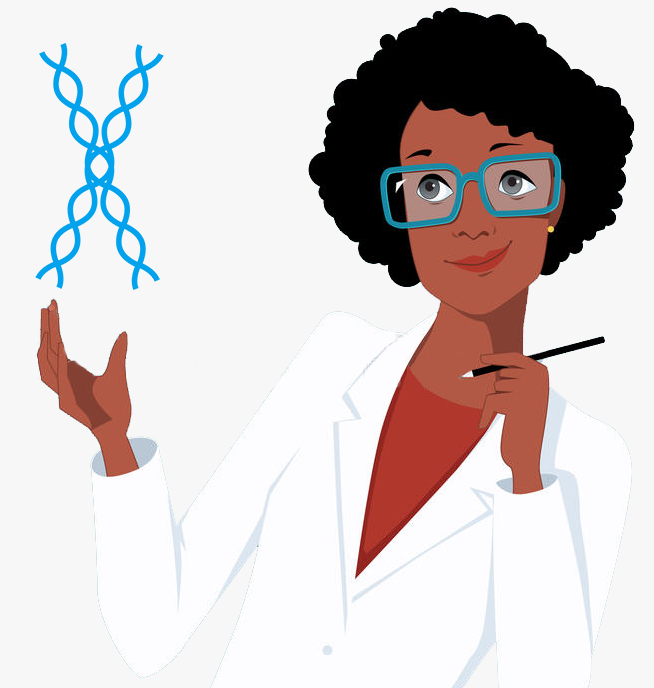 THE RUN DOWNWho:  Incoming freshman science and engineering studentsWhat:  A five-day, intensive academic preparation campWhen:  July 17 – 21, 2023 (9:00 AM-4:30 PM each day)Where:  The University of New OrleansWhy:  The transition to college can be overwhelming, even for the best high school students. This program will give students a head start for success.Cost: 150.00, which includes light breakfast refreshments, lunch, access to all electronic textbooks for the camp. Housing: Available for $80 for those that need it during the 5-day camp (can be charged to your fall semester fee bill).An average day includes:Small lectures taught by experienced professors.Study sessions.Thoughtful group discussions led by current students.Social activities with current and other incoming students.Possible course topics:Biology track: Biology 1Math track: Algebra, Trigonometry or CalculusContact:Email - stemscholar@uno.edu Website - https://www.uno.edu/stem-scholar*Registration will begin April 2023. Please check the STEM Scholars website at that time for a link to the registration form.                                                                                                                                                                                                                     